«Чем можно и чем нельзякормить птиц зимой в кормушке?»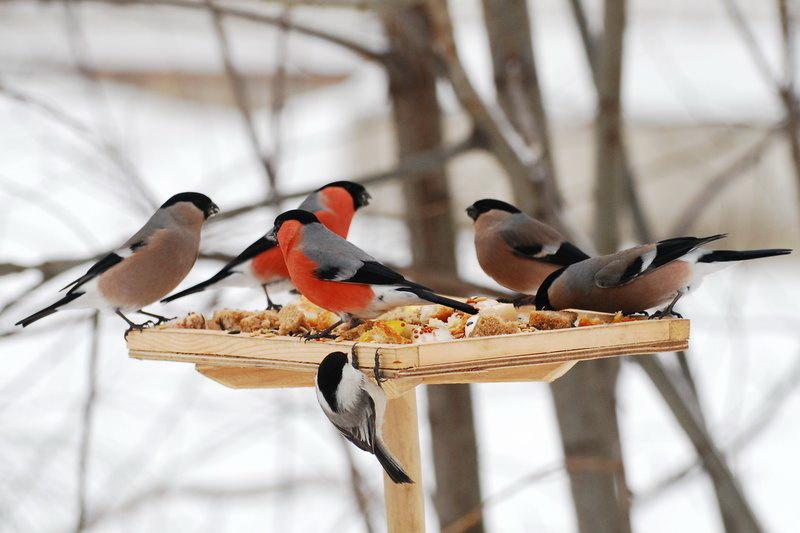 Что нужно знать о вредной пище для птиц:Безусловно, зимой птицы нуждаются в жирной пище, такой как мясо и сало. Однако ни в коем случае это не должны быть соленые продукты, так как такая пища может погубить маленьких существ, провоцируя у них обезвоживание и интоксикацию в выводящих органах.Мясо, сало и жир следует давать в чистом виде, можно смешивать эти ингредиенты с другим кормом (зерна, вареные каши или хлеб).Нельзя давать черный хлеб – этот продукт, приготовленный на ржаной муке, может вызвать у птиц расстройство и понос, что приведет их к гибели. Соли в черном хлебе много, а она так же приводит к нарушению работы почек и печени у птиц.Ржаной хлеб может забродить в зобу у птиц и убить их, так как дрожжей в нем намного больше, чем в пшеничном.Что нельзя добавлять в кормушку:Соленые продуктыЖареную пищуОструю пищуКислые продуктыЦитрусовые (даже кожуру)Кожура и плоды банановМолокоЖареные орехиПряные продуктыПочему нельзя кормить птиц соленым салом, жареными семечками?Любая болезнь, поражающая птицу в зимнее время года, становится для нее в разы опаснее, чем это было бы летом. Заболевания ЖКТ у птиц случаются довольно часто, так как в суровые зимы они могут съесть вредную пищу в поисках выживания. Эту пищу предлагает им человек, мало знающий об особенностях питания животных.Предлагая синичкам и другим птицам сало, убедитесь, что вы вырезали его не из соленой части. Соль – яд для птиц. Их почки и печень не могут ее переварить и вывести, а потому такой продукт будет верной гибелью для маленького существа.Казалось бы, семечки подсолнечника – самая полезная пища для птиц. Но только если семена сырые. Жареные семена впитывают в себя слишком большое количество жира и ЖКТ птиц не может усвоить его, провоцируя отравление, понос и несварение, что очень губительно для большинства видов.Пища:Особенности:Кто питается:Подсолнечник (семена)Семена должны составлять практически 70-75% всего корма (они сытны и калорийны, в них много жиров)Синицы, дятлы, воробьи, поползни и другие зерноядные птичкиПшеноСырая или отварная крупа (без специй и масла)Воробьи, щеглы, голуби, зеленушки и другие зерноядныеПросоСухой корм (часто продается, как корм для домашних попугаев в магазинах для животных)Воробьи, щеглы, голуби, зеленушки и другие зерноядныеОвесСырая или отварная крупа (без специй и масла)Воробьи, щеглы, голуби, зеленушки и другие зерноядныеПшеницаСырая или отварная крупа (без специй и масла)Воробьи, щеглы, голуби, зеленушки и другие зерноядныеРисСырая или отварная крупа (без специй и масла)Воробьи, щеглы, голуби, зеленушки и другие зерноядныеМясоКусочки сырого или сушеного мяса, мелко дробленые. Без какой-либо соли и специй!Синицы, поползни и другие виды (могут прилетать вороны, галки и сороки)СалоСырое сало без соли! Его можно нанизать на нитку и подвеситьСиницы, поползни и другие виды (могут прилетать вороны, галки и сороки)Говяжий жир или куриныйЕго можно смешивать с хлебом или класть отдельно в кормушку. Жир не должен быть соленым!Синицы, поползни и другие виды (могут прилетать вороны, галки и сороки)Рябина сушеная (калина, боярышник)Ягодки должны быть заранее подготовлены и высушены с осени. Их можно класть в кормушку или развешивать бусамиСнегири, свиристелиСемена клена (крылатки)Их следует собирать осенью, когда они обсыпаются с деревьев. Зимой такая пища часто недоступна птицам, так как покрывается листвой. Грязью и снегомСнегири, свиристелиШишкиС различных видов хвойных деревьев, собирать следует по осениДятлы, клестыОрехиЛюбые свежие орехи, не соленые (как бывает покупной арахис) и не жареныеДятлы сойки и другие видыЖелудиСобираются по осениСойкиКукурузаСушенаяЗерна арбуза и дыниХороший источник жиров и питательных веществ (заготавливаются с лета, высушиваются)Снегири, сойки, дятлыТыквенные семечкиХороший источник жиров и питательных веществ (заготавливаются по осени)Все зерноядные виды птицСкорлупа куриного яйцаСлужит хорошей кальциевой подкормкой (можно класть в кормушку кусочек натурального мела)Для всех видов птиц